PERLINDUNGAN HUKUM TINDAK PIDANA KEKERASAN FISIK TERHADAP ISTRI DALAM RUMAH TANGGA(Putusan Nomor 2208/Pid.Sus/2022/PN Lbp) SKRIPSI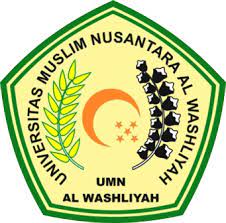 OLEH  :ASILAH  NUR  AZMI195114017PROGRAM  STUDI  ILMU HUKUMFAKULTAS HUKUMUNIVERSITAS  MUSLIM  NUSANTARA AL WASHLIYAH MEDAN2023PERLINDUNGAN HUKUM TINDAK PIDANA KEKERASAN FISIK TERHADAP ISTRI DALAM RUMAH TANGGA(Putusan Nomor 2208/Pid.Sus/2022/PN Lbp)Diajukan Sebagai Tugas Akhir Dalam Rangka Penyelesaian Studi Sarjana Pada Bagian Hukum Pidana Program Studi Ilmu HukumOLEH :ASILAH NUR AZMINPM. 195114017FAKULTAS HUKUM UNIVERSITAS MUSLIM NUSANTARA MEDAN 2023